Semana del Lunes ......./....... /201…. hasta el Sábado ......./....... /201....-Semana del Lunes ......./....... /201…. hasta el Sábado ......./....... /201....-Semana del Lunes ......./....... /201…. hasta el Sábado ......./....... /201....-Semana del Lunes ......./....... /201…. hasta el Sábado ......./....... /201....-Recibido en GTH por……………………………………. en fecha  ...... / ...... / 201…   – ...... : ...... hs.-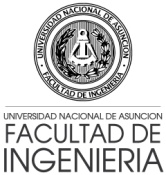 Formulario de Informe de ActividadesFormulario GTH Nº 09Funcionario/Empleado...........................................................................C.I.C. Nro.:........................................Dependiente de:..................................................................................................................................................................................................................................................................................................................LunesMartesMiércolesJuevesViernesSábadoLunesMartesMiércolesJuevesViernesSábadoLunesMartesMiércolesJuevesViernesSábadoLunesMartesMiércolesJuevesViernesSábado..................................................................................................................Funcionario/EmpleadoJefe Inmediato SuperiorJefe GTH